SVOZ OBJEMNÉHO ODPADU 
léto 2022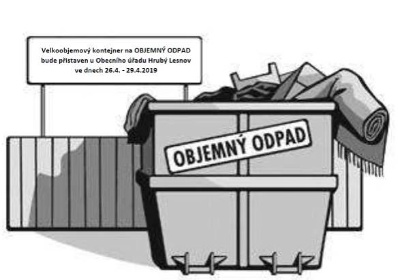 Hlohovice		10. – 12. 6. Hlohovičky		10. – 12. 6. Mostiště		17. 6. – 19. 6.  Svinná			17. 6. – 19. 6. 
  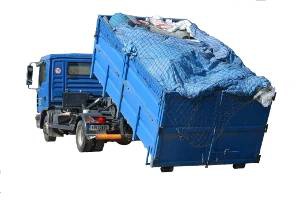 
Zároveň upozorňujeme, že kontejner by měl v dané části obce sloužit pro všechny, 
tj. aby někdo nenaplnil kontejner sám.
Do kontejneru neukládejte odpad, který lze třídit.